Rescues and Realism – Law Enforcement Training AcademyOn the week of July 25th, ECO Recruits from the 23rd Basic School jumped-in to their 10th week of intense, realistic training. Recruits began the week attending a two-day Swift Water Rescue Training at the State Preparedness Training Center (SPTC) which introduced Recruits to the challenges of conducting rescue operations in flooded or moving water. The facilities at SPTC can simulate a class-3 whitewater rapid river and a flooded town. Recruits learned survival swimming, heaving line rescues, and finished the training with in-water rescue operations. Recruits returned to the academy and were greeted by ECOs from all over the state for reality-based training. The class worked through scenarios with ECO roll players based on events they are likely to experience in the field. Boxing and classroom study in Environmental Conservation Law rounded out the week as Recruits continue their specialized training.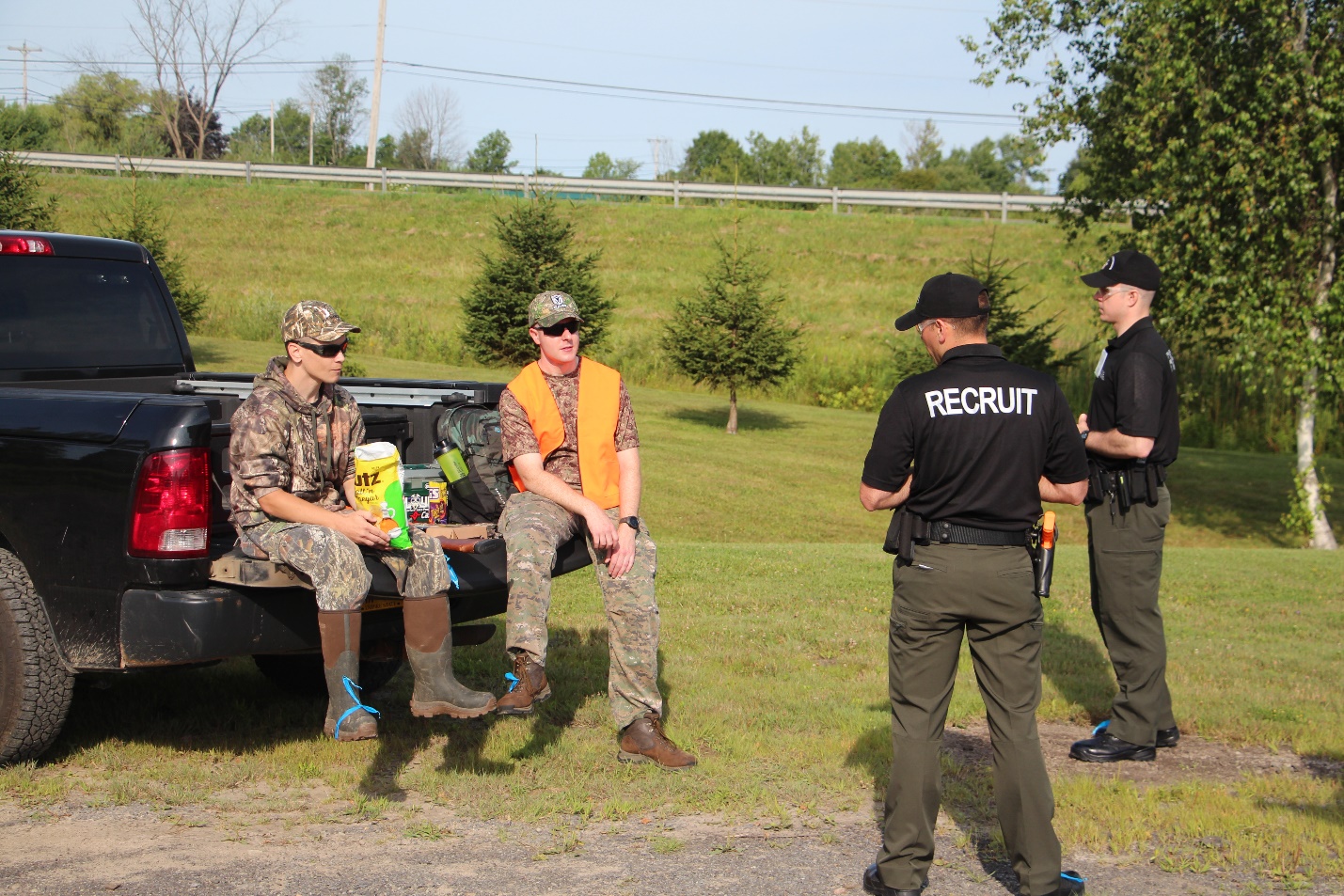 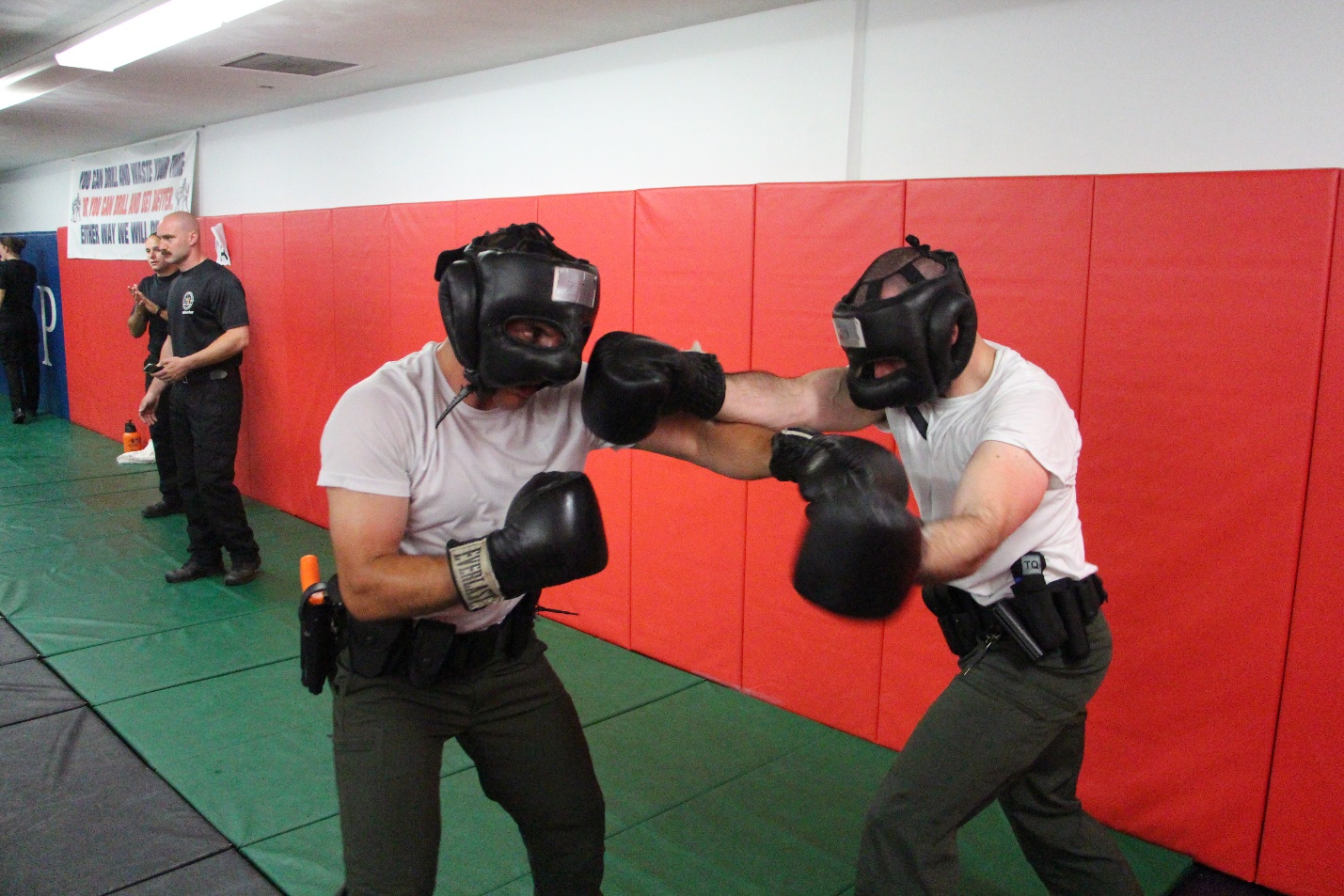 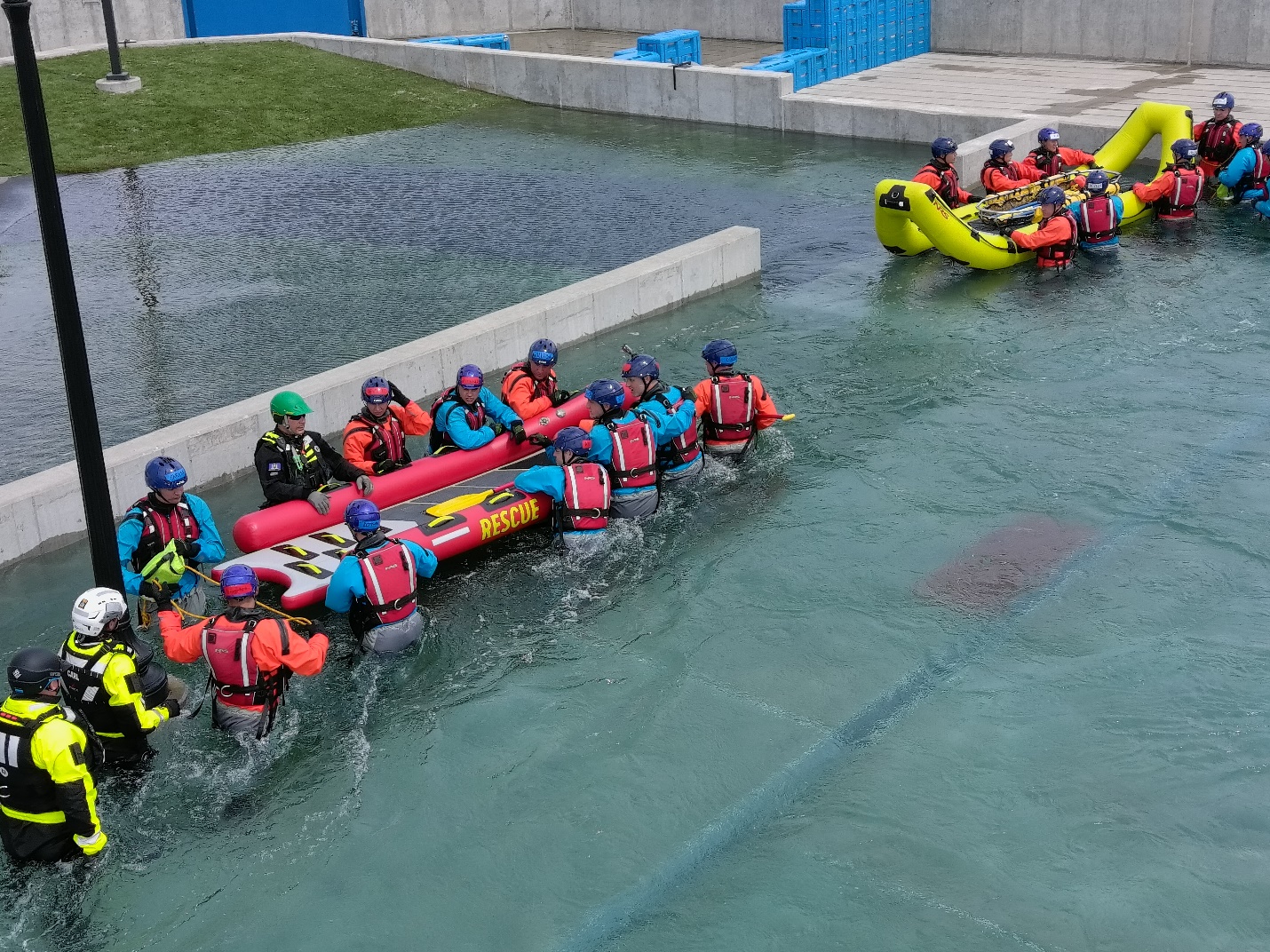 